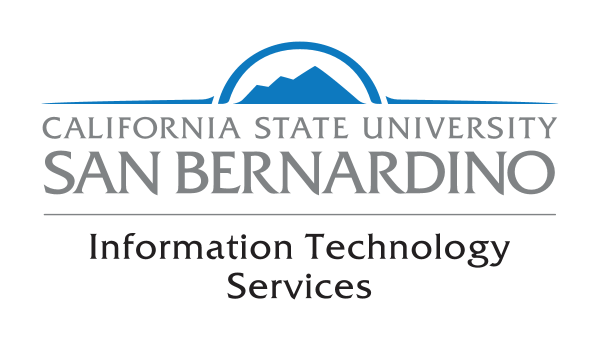 Drupal Hosting Migration PlanBackgroundThe contract with our original hosting company, Pantheon, ended on April 1, 2017.  We signed a contract with a new hosting company, Acquia, beginning May 8, 2017. The migration schedule for this transition follows:Phase 1: May 1 – June 30We will be migrating the existing Drupal installations from Pantheon hosting to Acquia hosting. Users should see minimum impact during this time, limited to only several days of possible downtime, during which content editors will not be able to edits their sites. Phase 2: July 1 – October 31We will be restructuring Drupal to overcome some of the inherent problems that we have with our current Drupal configuration. The timeline for Phase 2 coincides with the additional support we are receiving from the Acquia development team. There will be some impact on users during this time and some of the processes with which they are currently familiar. We will update our documents and videos to reflect these changes and keep all content editors aware of the changes.